Space Motion and Inner PlanetsSpace MovementsOrbiting or Revolving  When a celestial object or space craft moves in a curved path around another celestial object. Example: ____the moon orbits the Earth____________________RotationThe act of ___rotating_____ or _____spinning_____ around an axis or center.
Example: _____the earth rotates on its axis _______________GravityThe force that attracts an object ___towards____ another object with a __mass__
Gravity depends on two factors: ___mass____ and ___distance__
The ___larger___ the ___mass___  the stronger the gravity.
The ___smaller___ the ___distance_____ the stronger the gravity.InertiaA property of matter that states that an object will ___continue_ doing whatever 

___motion___ it is currently doing unless __acted on___ by another force.
An object that is not moving will continue ____not moving_____.
An object that is moving will continue ____moving___ at the __same___ rate.
An object moving will continue moving in a ______straight line______.How Do Objects Move In Space?
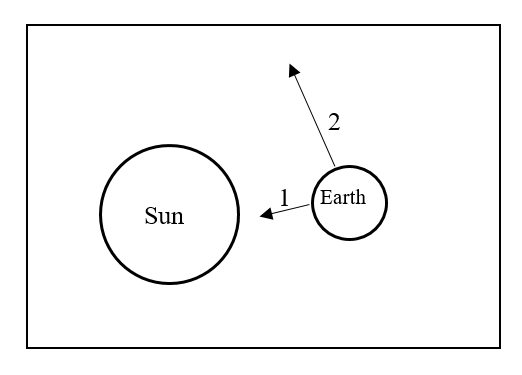  Gravity pulls objects towards the __sun__.
Inertia keeps the object __revolving_ in space.
Observing Motions in SpaceConstellations and the Sun _rise__ and __set____ on different sides of the planet 

due to the ____rotation_ of Earth.
Constellations and Stars seem to ___appear__ and __disappear___ in the

 night sky at different times in the __year___ due to the Earth moving in is 

__orbit__ around the ___Sun__.





The Planets In Order from the Sun are:____Mercury__  2. ___Venus___ 3. ___Earth____4. ___Mars_____5. ____Jupiter___ 6. __Saturn____ 7. ___Uranus___ 8. ____Neptune____Terrestrial PlanetsTerrestrial planets are four _inner_, ____rocky____, __dense__ planets that orbit closest to the ___Sun__.MercuryMercury’s surface is heavily __cratered__ and can be described as __Moon like____.Mercury has the most extreme temperature changes in the solar system. During the day the temperature is _427C__ At night the temperature is -184C____Mercury is the __first__ planet in the solar system.VenusVenus is often called __Earths twin_______The three things Venus has in common with Earth are Diameter, mass, gravity___Venus is different in Earth in the direct is rotates. Venus rotates in a ____retrograde_________ motion.There are __168__ volcanoes on Venus.EarthLife as we know it needs ___water___ and ___energy_________Earth is unique in the fact that it has liquid ___water___Earth is ___geologically___ Active It has __tectonic___ plates that move around Earth’s surface causing continents to change position over long periods of time.Between 1969 and 1972 _12___ astronauts have landed on the Moon.MarsMars has an atmosphere that is __100_ times thinner than Earth.The chemical breakdown of the iron rich rocks called iron oxide that cover Mars’ surface gives Mars a _orange-red__ color.Mars contains the largest mountain and volcano  in the solar system and it is called ___Olympus Mons____Distance From the SunLength of DayLength of YearTilt of AxisDiameterDensitySurface TemperatureSurface GravityNumber of Satellites0.39 AU58d 15.5h88 days04,879km5.44g/cm3-184C to 427C38%0Distance From the SunLength of DayLength of YearTilt of AxisDiameterDensitySurface TemperatureSurface GravityNumber of Satellites0.72 AU243 d225 d177.412,104km5.20gm/cm3465c89%0Distance From the SunLength of DayLength of YearTilt of AxisDiameterDensitySurface TemperatureSurface GravityNumber of Satellites1.0 AU23h56m365.3d23.4512,756km5.52g/cm3-89c to 58c 100%1Distance From the SunLength of DayLength of YearTilt of AxisDiameterDensitySurface TemperatureSurface GravityNumber of Satellites1.52 AU24h 37m1.88y25.36,792km3.93g/cm3-140c to 20c37%2